LC – P1P Category Page Assignment BriefFood ServiceRelated Tickets: [MOU1]  BladesOur Recommended TemplatesTrust SignalsCreate a Food Service Resume in 5 Simple StepsGet Expert Writing Recommendations for Your Food Service Resume6 Dos and Don’ts for Writing a Food Service ResumeBeat the ATS With These Food Service Resume SkillsFood Service Resumes for Every Professional LevelRecommended Food Service Cover LetterTrustpilotStats and Facts About Food Service JobsPage title:Food Service Resume TemplatesPage subtitle:Find out how our resume templates create an exceptional document that help you get the job you always wanted.Blade 1: (no copy)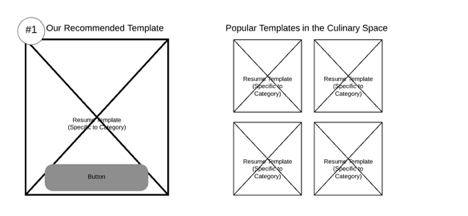 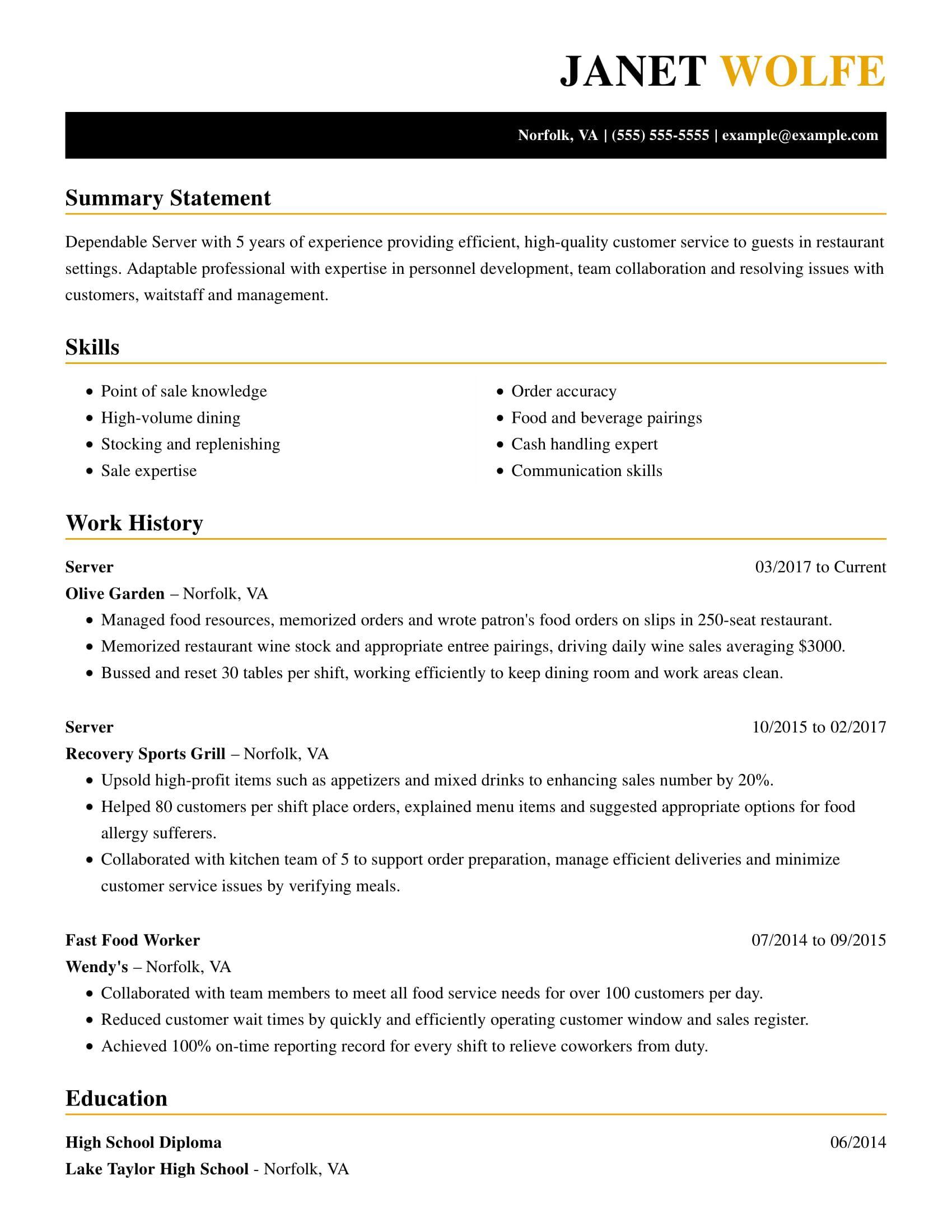 CTA: Customize This Resume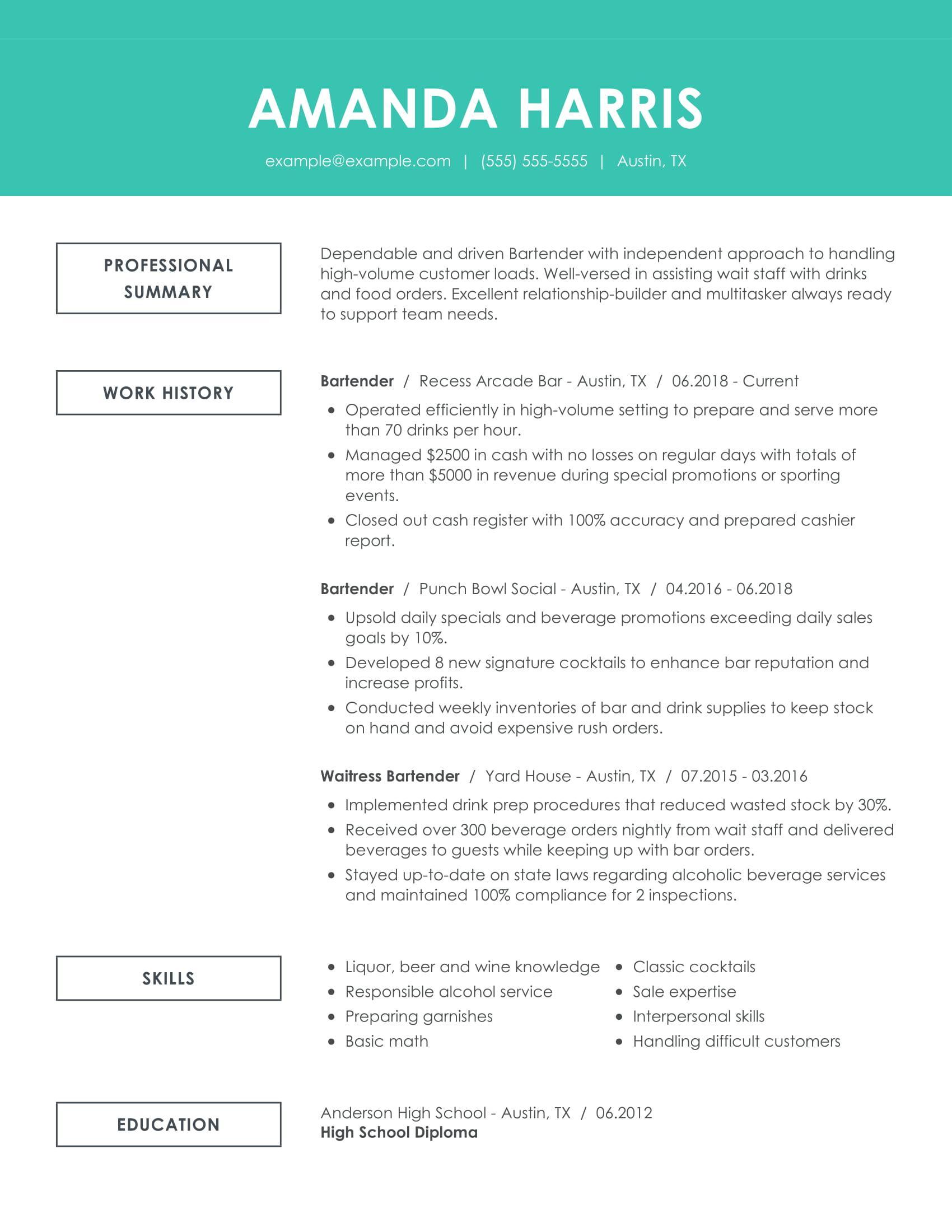 CTA: Customize This Resume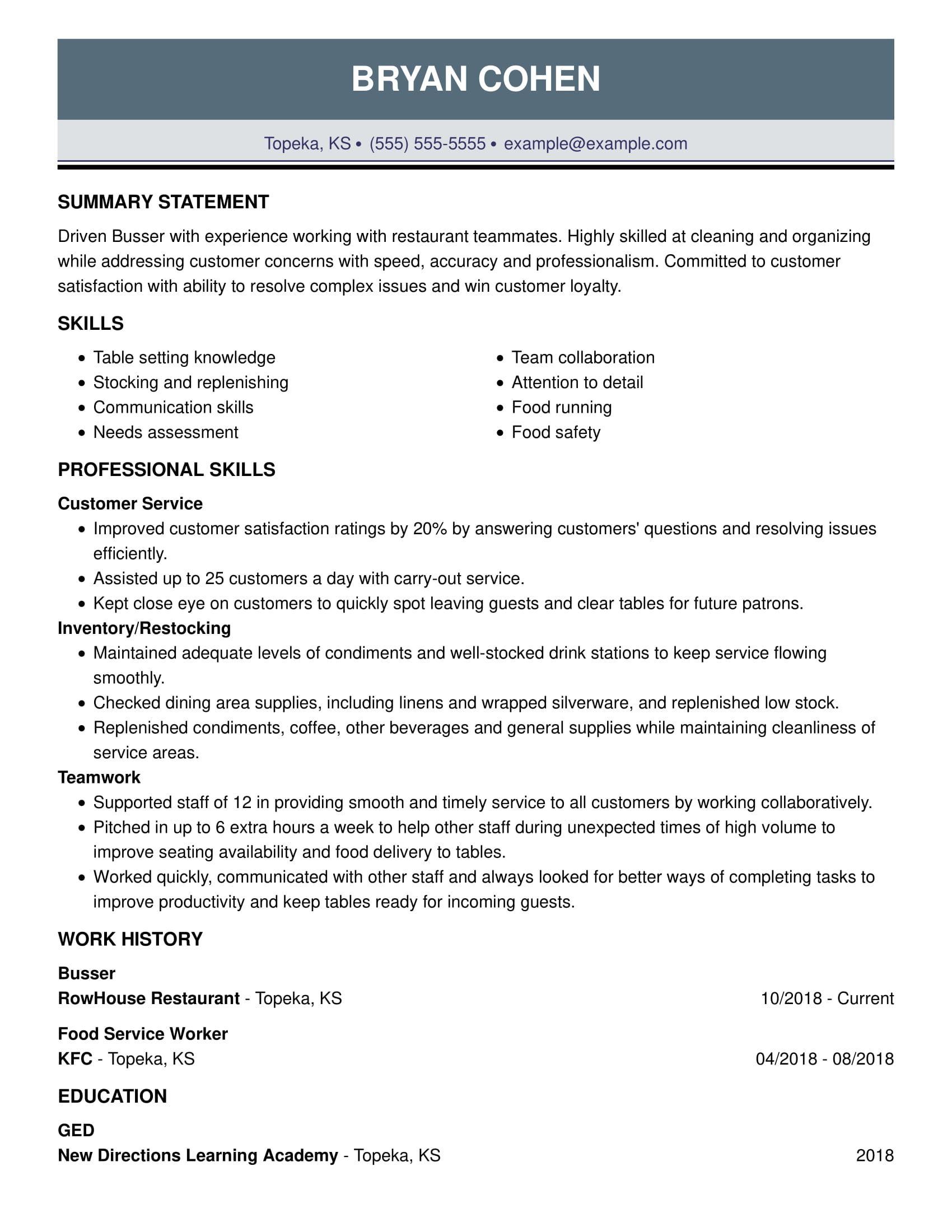 CTA: Customize This Resume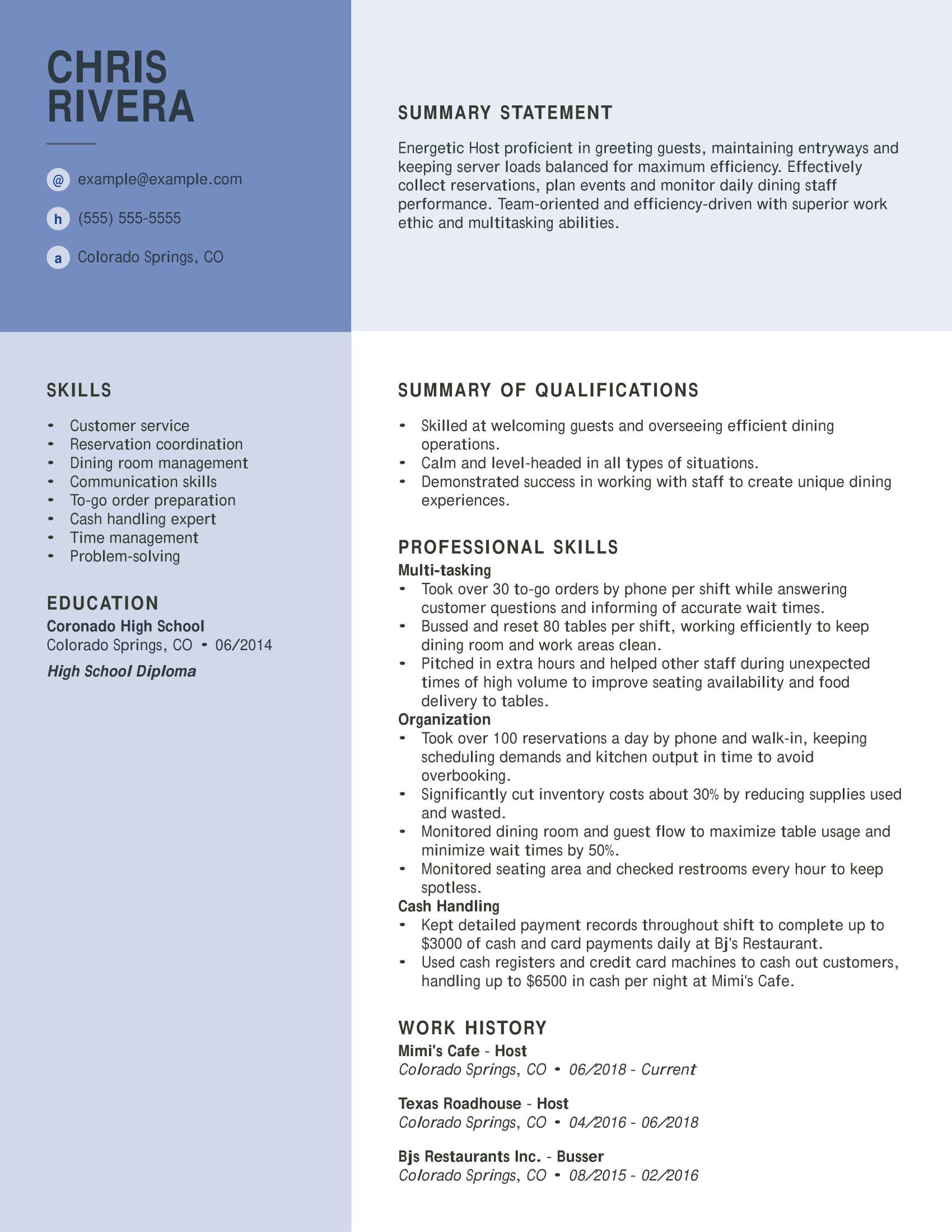 CTA: Customize This Resume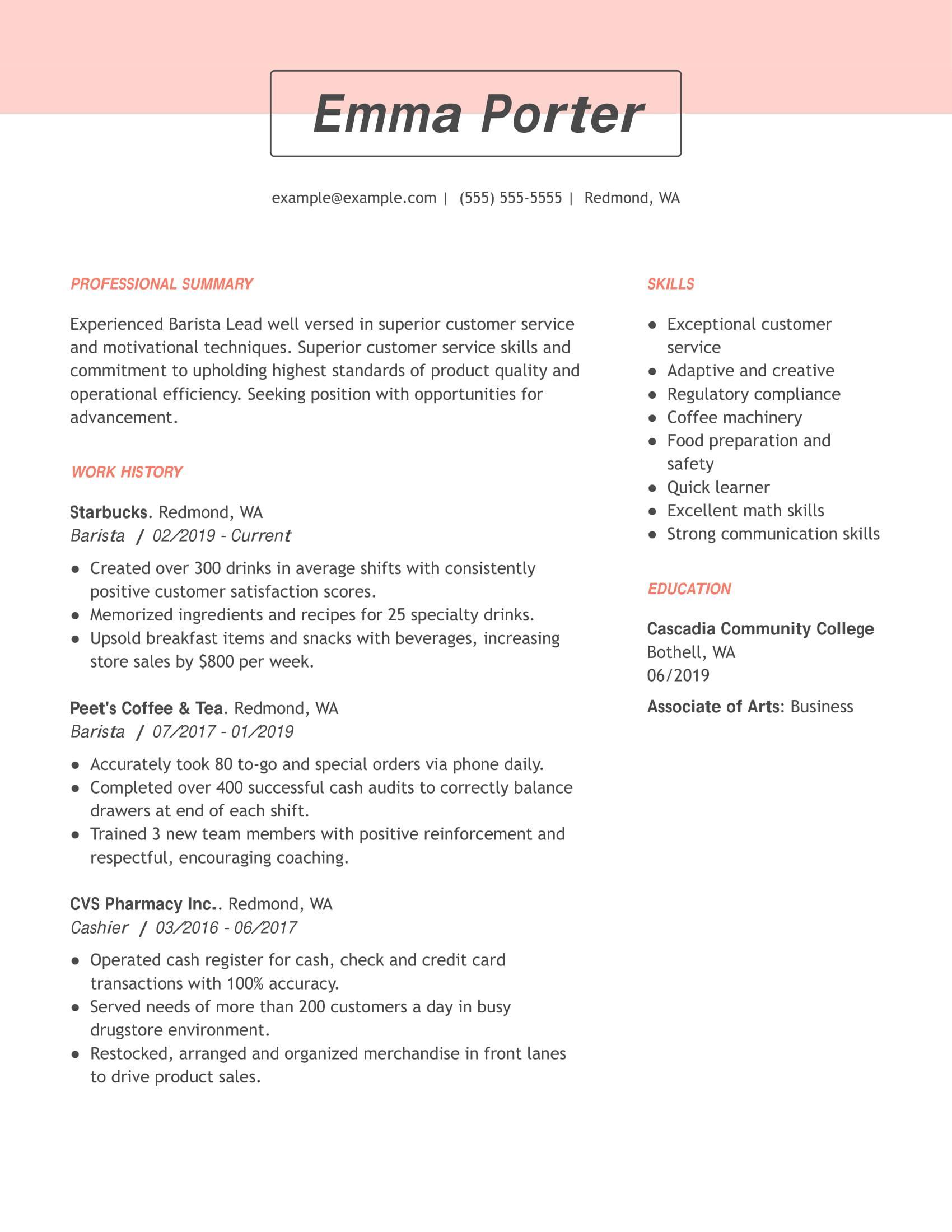 CTA: Customize This ResumeBlade 2: (no copy)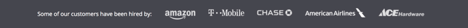 Blade 3: (no copy)Create a Food Service Resume in 5 Simple StepsCTA: Build My ResumeBlade 4:Get Expert Writing Recommendations for Your Food Service ResumeLiveCareer’s Resume Builder makes writing a food service resume easy by providing text suggestions .  examples of  your food service resume:Memorized restaurant wine stock and appropriate entree pairings, driving daily wine sales.Tended bar at special events up to five times a month and directed the team to provide exceptional service for social gatherings.Maintained adequate levels of condiments and well-stocked drink stations to keep service flowing smoothly.Delivered in-depth training to workers in food preparation and customer-facing roles to promote strong team performance.Compiled 25 recipe ingredients and prepared them for cooking by washing, cutting or measuring food items.Operated efficiently in a high-volume setting to prepare and serve more than 70 drinks per hour.Blade 5:8 Dos and Don’ts for Writing a Food Service ResumeDo Choose an Appropriate Food Service Template. Some restaurants are fun and playful while others are more formal and reserved. esume templates . Choose a design that  your personality and the restaurant’s general vibe.Do Use Active Voice for Descriptions. When job seekers use the active voice, it displays more confidence and shows that you got the job done. Consider the difference between saying you were responsible for memorizing 50 wine and entree pairings versus saying that you accurately memorized all 50.Do Use Figures When Appropriate. Many people reserve figures for tech, accounting, and other STEM-field resumes. However, using figures can lend further credibility to your resume and experience. Quantify not just the work you did but the advantages this generated for the restaurant or bar. For example, “Upsold dessert items, increasing store sales by $800 per week.”Do Get Creative: Some food service roles call for creativity and others do not, but the restaurant business overall does. Try to strike a balance between fun and formal by getting creative with descriptions. This can help your resume stand  anywhere from dozens to of applications.Don’t  Food Service: Even if you had a great corporate job in tech before moving into food service, it’s a good idea to keep your resume centered on . If you don’t yet have a lot of food service experience, then point out transferable . For example, skills as a  come in handy as a or hostess.Don’t Forget the Soft Skills: Focusing on your food service skills and qualifications is important. However, employers also appreciate soft skills, such as . This comes in handy when listening to customers to keep track of complex orders and multiple requests.Don’t Get Too Wordy: Many people who work in food service are passionate about what they do. Still, it’s important not to get wordy with the descriptions. Focus on what you did, the effect it had on the establishment and customers, and any numbers you may have to support those results.Don’t Exaggerate the Truth: An employer with experience in food service can spot an exaggeration  look feasible. He or she may then call your previous employer to verify,  cause you embarrassment.Blade 6:Beat the ATS With These Food Service Resume SkillsWhen writing a food service resume, you need to consider how you will get past recruitment software. Known as applicant tracking , these programs scan resumes for preset keywords and then create a shortlist. LiveCareer’s Resume Builder helps you beat ATS by pinpointing the right skills for food service. Depending on the position you have in mind, these may include any of the following:Ability to work in a fast-paced bar or restaurant environmentClear tables quickly and efficientlyAbility to neutralize conflict Sanitize utensils after useMemorize menus, specials, and wine pairingsManage alcohol inventoriesAbility to keep track of customers’ alcohol consumptionRecord orders accuratelySet tables for up to 12-course mealCTA: Build My ResumeBlade 7:Food Service Resumes for Every Professional LevelEntry-level Food Service Resume Template: Food Service Worker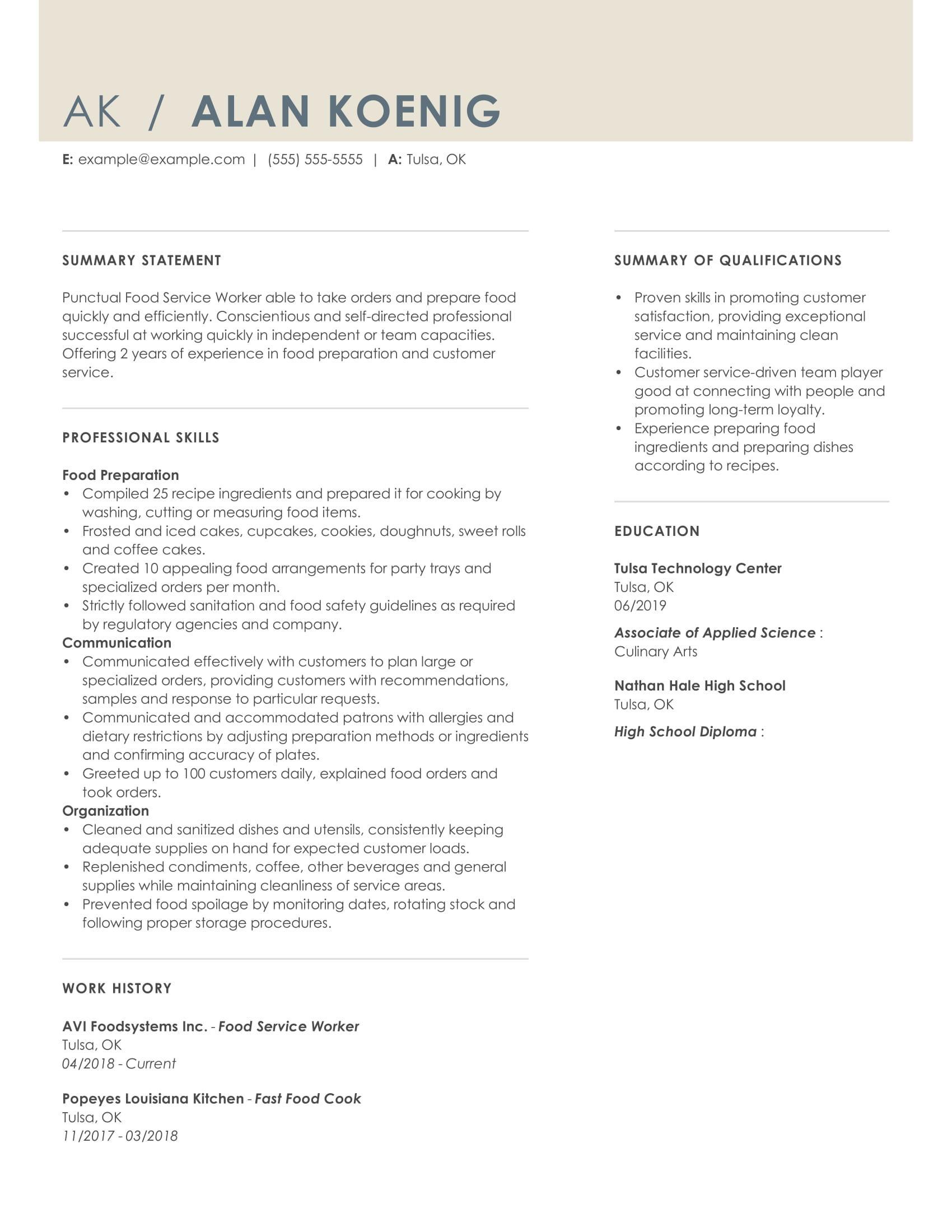 Food service workers with very little experience may still bring other assets to the table. Choosing a template like the one above can help them flaunt this by focusing more on professional skills, education and general qualifications than on work experience. This helps to show employers that while the person has not been working in the business for long, they have invested  and kills  restaurant or bar once hired.CTA: Build my resumeMid-career Food Service Resume Template: Head Bartender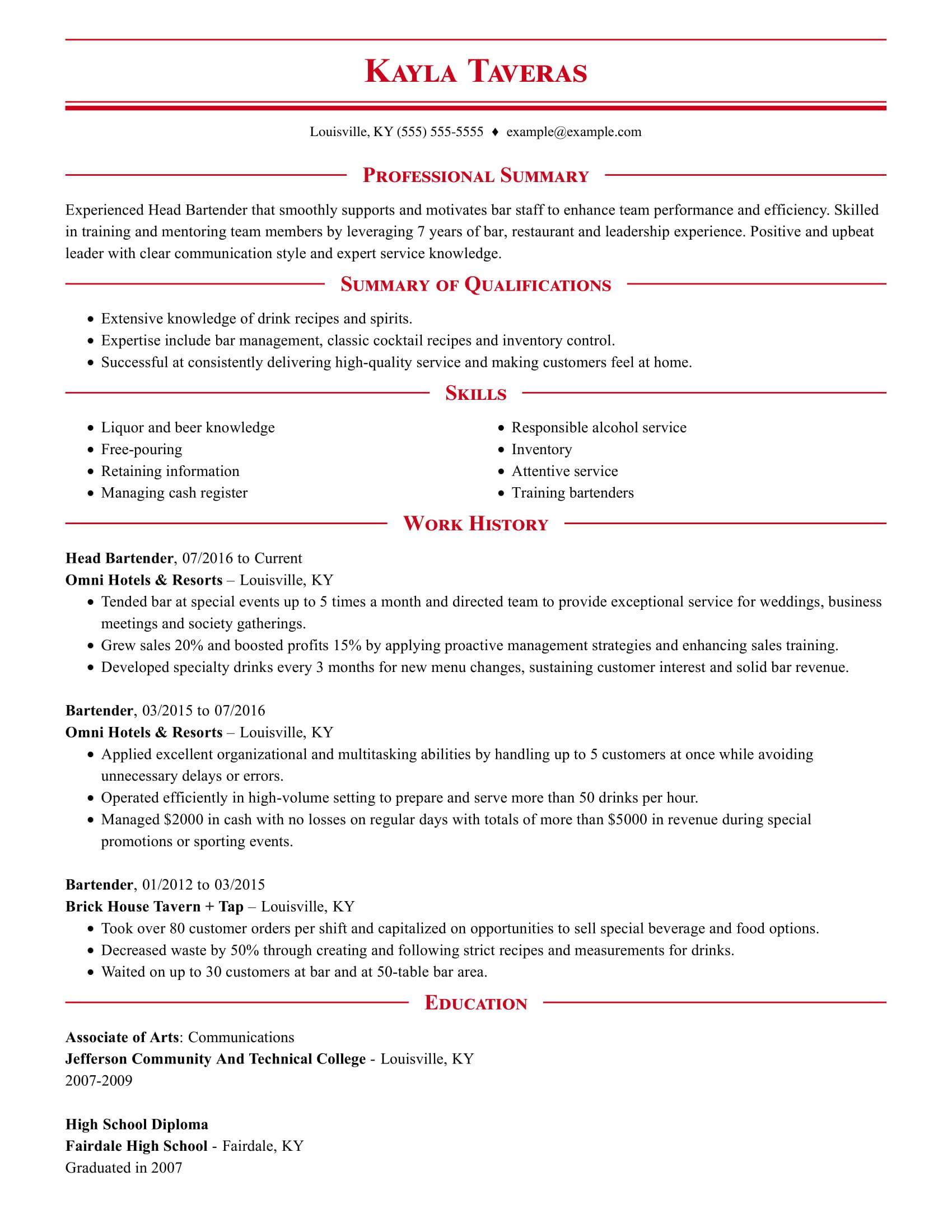 As food service workers climb to mid-level positions, they gain invaluable work experience. Many may also complement this with a degree or certification in a related field. This may range from culinary arts to business or communications.  above allow workers to give equal attention to . This immediately emphasizes the asset the worker bring to the table.CTA: Build my resumeExecutive-level Food Service Resume Template: Restaurant General Manager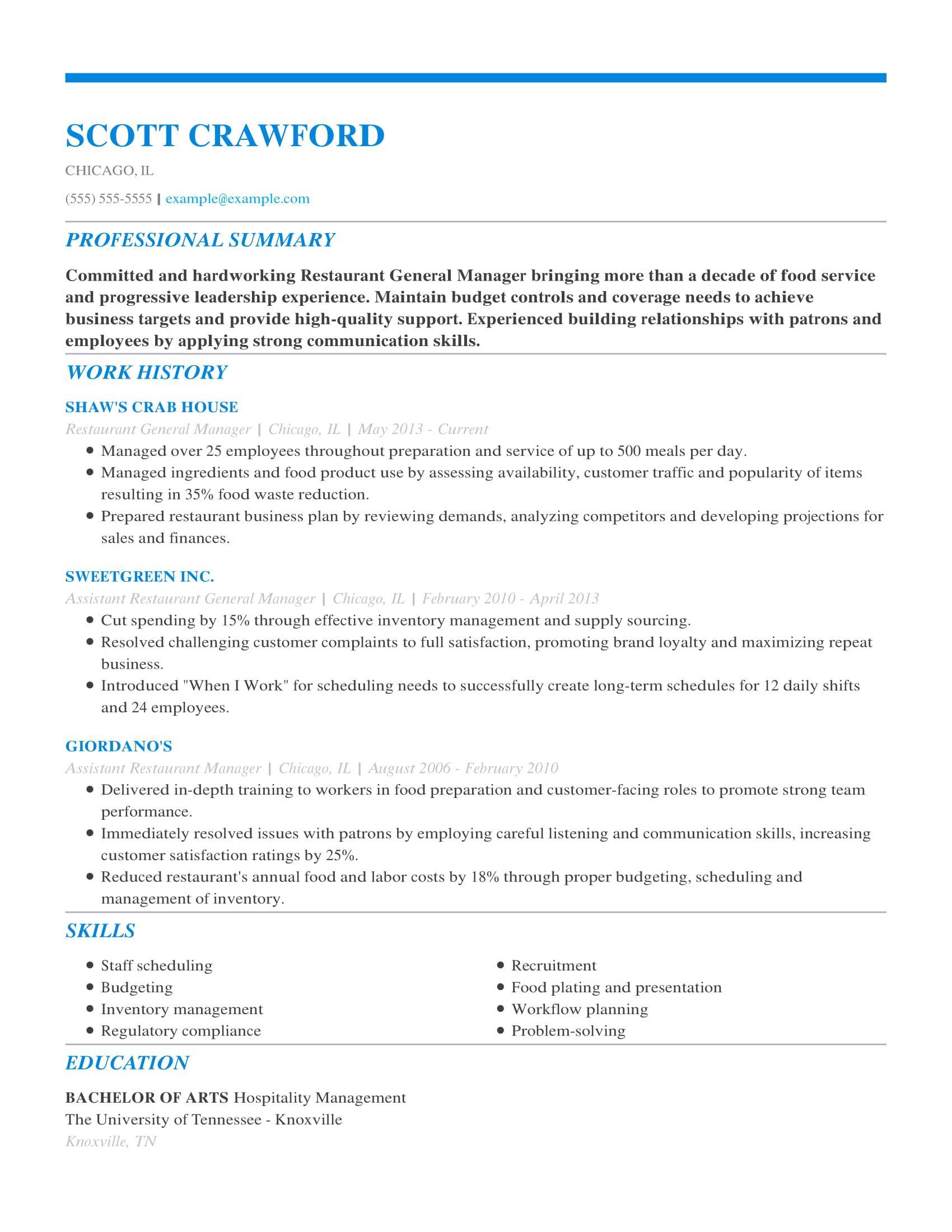 , workers skills. skills section  highlighting  food service. In the example above, these include staff scheduling, workflow planning, and regulatory compliance CTA: Build my resumeBlade 8: Recommended Food Service Cover Letter (no copy)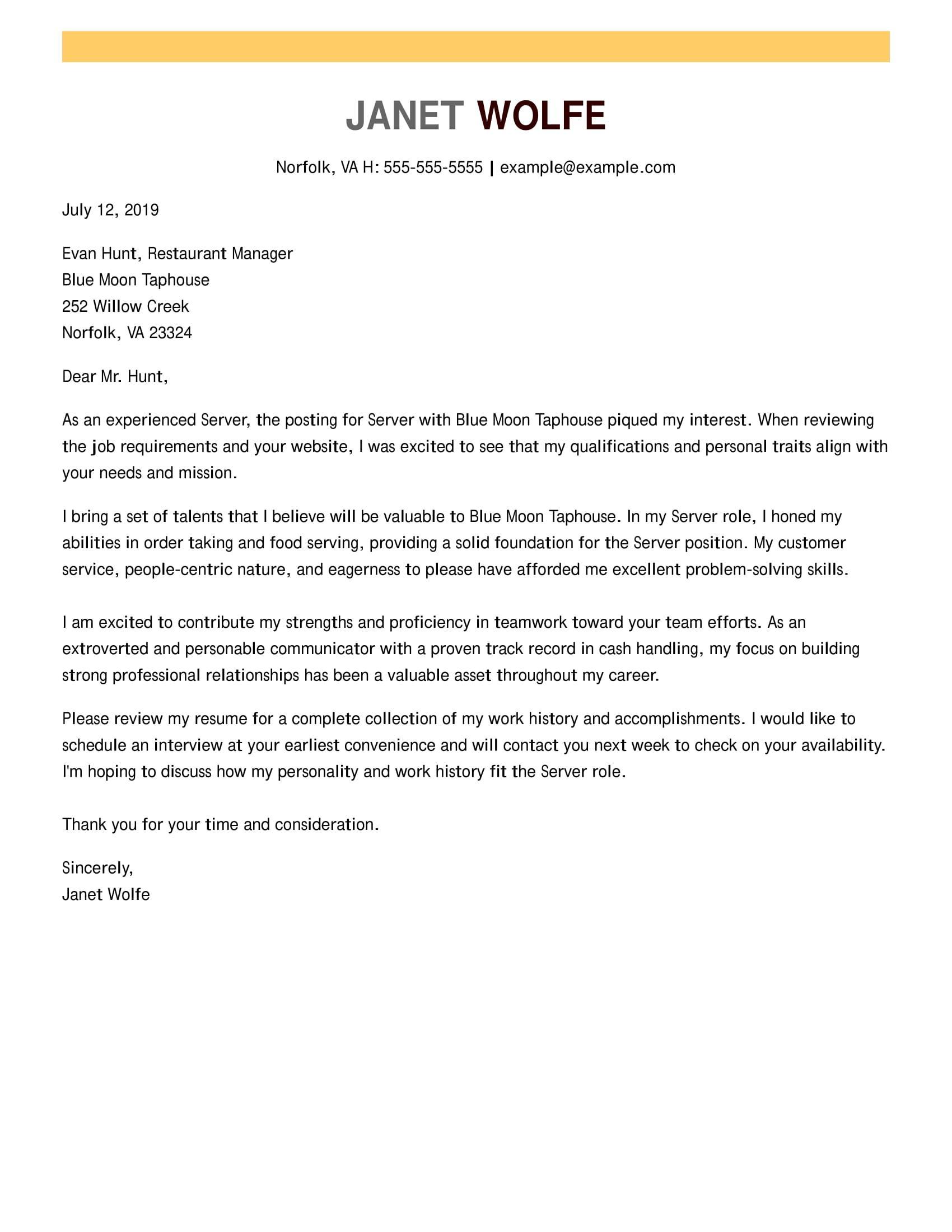 CTA: Build My Cover LetterBlade 9: TrustPilot [no copy]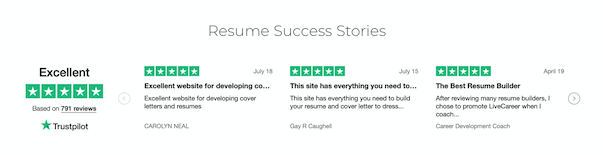 Blade 10: Statistics and Facts About Culinary Jobs1. Popular Job TitlesSource: Fit Small BusinessRestaurant managerFood service workerHost/HostessDishwasherBartenderBaristaServer2. Median Annual Pay by Job Title(Could be rendered as a chart or graph)Source: Bureau of Labor StatisticsFood servers: $21,780Host/Hostess: $22,160Barista: $22,330Bartender: $22,550Food service manager: $54,2403. Pay StructureSource: The Chicago TribuneWhile the federal minimum wage is $7.25, there is an exception for servers. Federal law allows employers to pay servers only $2.13 per hour. This is because employers expect servers to make up the rest of their pay through tips. Servers do so by capitalizing on the social norm of customers paying 20% of the cost of the food in tips. The U.S. government also bans servers from sharing these tips with other workers who do not interact regularly with customers. Because of this, other food service workers tend to have regular rates for their base pay. Some states do set higher minimum wages for the base pay.4. Best Places to Be a ServerSource: USA TodayWashington has the highest minimum wage in America. Servers must get paid at least $9.32 per hour. Washington is the best state to work as a server, taking into consideration a server’s income, availability of jobs, cost of living, and median household income. Vermont and Massachusetts also make good options.5. Education StatisticsSource: Bureau of Labor StatisticsMost people in food service have a high school diploma or equivalent, even up to the managerial level. Employees tend to work their way up in food service by gaining experience and skills. However, some people do seek higher education through technical or vocational schools, culinary schools, community college, or four-year universities.6. College Students and Food ServiceSource: CNBC and CBS NewsCNBC reports that more college students are now working while attending school. Roughly 70% of students hold down a job while pursuing their degrees. College students often seek out service jobs, such as waiting tables or serving drinks, that require no degree and offer flexible hours. However, many end up staying in these food service positions even after completing their studies. Sometimes difficulties finding a job in their field of study causes this. CBS News estimates that 14% of servers have a bachelor’s degree, while 16.5% of bartenders have earned the same.7. Room for EntrepreneurshipSource: ECPI UniversitySome students have remained in the food service business on purpose with the hope of gaining the experience they need to open their own restaurant. In fact, ECPI University estimates that even back in 2012, 40% of food service managers owned either their own food service franchise or restaurant.8. Miscellaneous Food Service Workers FactsSource: ChronElementary and high school cafeterias employ about 4% of America’s food service workers.The IRS estimates that 40% of tips go unreported, which implies that salaries for food service workers may be higher than it appears.Tips make up about 70% of the salary for most servers, but about 10% for chefs and cooks.Tips per hour range from $13 in San Francisco, Boston, and Miami to $7 in Detroit, Seattle, and Minneapolis. 